بسم الله الرحمن الرحيم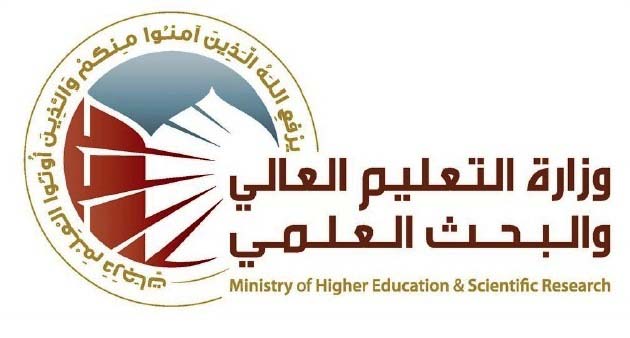 ــــــــــــــــــــــــــــــــــــــــــــــــــــــــــــــــــــــــــــــــــــــــــــــــــــــــــــــــــــــــــــــــــــــــــــــــــــــــــــــــــــــــــــــــــــــــــــــــــــــــــــــــــبسم الله الرحمن الرحيمــــــــــــــــــــــــــــــــــــــــــــــــــــــــــــــــــــــــــــــــــــــــــــــــــــــــــــــــــــــــــــــــــــــــــــــــــــــــــــــــــــــــــــــــــــــــــــــــــــــــــــــــــــــــــــــــــــــــــــــــــــــــــــــــــــــــــــــــــــــــــــــــــــــــــــــــــــــــــــــــــــــــــــــــــــــــــــــــــــــــــــــــــــــــــــــــــــــــــــــــــــــــــــــــــــCourse Weekly OutlineCourse  weekly Outline	Instructor Signature:					Dean Signature:اسم التدريسي :م.د. عدنان غازي سلمان البريد الالكتروني :adnanghazi@uodiyala.edu.iqعنوان المقرر انتاج خضر للاقسام غير المتخصصة رقم وترميز المقررالمتطلبات الممهدة للمقررمبادئ البستنة  أهداف المادة :تعريف الطلبة بالعوامل البيئية المؤثرة في نجاح محاصيل الخضر كما يتم تقسيم الخضر حسب العوامل البيئية وكذلك حسب التقسيم النباتي لهذه المحاصيل والتعرف على بعض العوائل النياتية التي تضم محاصيل الخضر  .التفاصيل الأساسية للمادة :تضمنت مفردات المادة التعريف بمناطق زراعة محاصيل الخضر – معرفة العوامل البيئية المؤثرة في زراعة محاصيل الخضر كدرجة الحرارة والضوء والغازات وعوامل التربة – حموضة التربة ملوحة التربة – نسجة التربة -  عمليات خدمة محاصيل الخضر  الري والتسميد – تعريف عملية الشتل والاقلمة – تقسيم محاصيل الخضر حسب استجابتها للظروف البيئية – التقسيم النباتي لمحاصيل الخضر – التعرف على بعض العوائل النباتية التي تعود لها محاصيل الخضر – محاصيل الخضر الشتوية – العائلة الصليبية- العائلة النرجسية – العائلة البقولية -  محاصيل الخضر الصيفية – العائلة الباذنجانية – العائلة القرعية  - الوحدات :الساعات النظرية :الساعات العملية :322المصادر : انتاج الخضروات ( الجزء الاول، الجزء الثاني )  أ.د عدنان ناصر مطلوب -  ا.د. عزالدين سلطان – ا.د. كريم صالح عبدول- 1980تقدير الفصل :معلومات إضافية :الأسابيعالتاريخالمادة النظريةالمادة العمليةالملاحظات16/10/2022مقدمة، تعريف علم البستنة وبعض العلوم المرتبطة بهذا الاختصاص ومنها انتاج محاصيل الخضر التعرف على المنشآت الزراعية كحقول الخضر والبيووت المحمية  213/10العوامل البيئية المؤثرة في محاصيل الخضر درجة الحرارة :  الضوء ، الغازات تهيئة التربة لزراعة دايات محاصيل الخضر 320/10 عوامل التربة التي تؤثر في نجاح زراعة محاصيل الخضر : نسجة التربة، حموضة  وملوحة التربة ، تهيئة تربة الحقل لزراعة الخضر  تقسيم تربة الحقل  427/10عمليات خدمة محاصيل الخضر . الري،  طرائق الري تهيئة الدايات لزراعتها في الحقل 53/11عمليات الشتل والاقلمة لشتلات محاصيل الخضر .طرائق تكاثر محاصيل الخضر 610/11التقسيم النباتي لمحاصيل  الخضر حسب العوائل النباتية والاجناس والاصناف العمليات الزراعية في البيوت الزجاجية والبلاستيكية 717/11العوائل النباتية / محاصيل الخضر الشتوية – العائلة الصليبية / الظروف البيئية المناسبة والقيمة الغذائية ومواعيد الزراعة والجني العائلة الصليبية  / الوصف النباتي للمحاصيل التابعة لهذه العائلة والاصناف وطريقة الزراعة وعمليات الخدمة 824/11 دراسة الخضر التابعة للعائلة  النرجسية –  الظروف البيئية والقيمة الغذائية لهذه المحاصيل الوصف النباتي لنباتات العائلة النرجسية وطريقة التلقيح 91/12 دراسة الخضر التابعة للعائلة البقولية –الظروف البيئية والقيمة الغذائية – ومواعيد الزراعة لهذه المحاصيل  دراسة الوصف النباتي لمحاصيل العائلة البقولية  الازهار وطريقة التلقيح  108/12دراسة محاصيل الخضر التابعة للعائلة الخيمية . الظروف البيئية – القيمة الغذائية – مواعيد الزراعة دراسة الوصف النباتي لمحاصيل العائلة الخيمية   الازهار وطريقة التلقيح  - الاصناف  1115/12محاصيل الخضر الصيفبة – العائلة الباذنجانية – البطاطا – سكون الدرنات – التزريع – مواعيد الزراعة الوصف النباتي لمحاصيل العائلة الباذنجانية طريقة الزراعة – الازهار والتلقيح – الاصناف   1222/12االعائلة الباذنجانية / الطماطة  -  الظروف البيئية – القيمة الغذائية – طرق تربية النبات – مواعيد زراعتها في العراق الوصف النباتي لمحصول الطماطة – طرائق زراعتها في البيوت البلاستيكية الاصناف المحدودة وغير المحدودة  1329/12محاصيل العائلة الفرعية / الفيمة الغذائية – الظروف البيئية المناسبة – طراثق الزراعة   الوصف النباتي لمحاصيل العائلة القرعية – طبيعة حمل الازهار – طبيعة التلقيح في هذه النباتات Course InstructorDr. Adnan Ghazi Salman Dr. Adnan Ghazi Salman Dr. Adnan Ghazi Salman Dr. Adnan Ghazi Salman Dr. Adnan Ghazi Salman E_mailadnanghazi@uodiyala.edu.iqadnanghazi@uodiyala.edu.iqadnanghazi@uodiyala.edu.iqadnanghazi@uodiyala.edu.iqadnanghazi@uodiyala.edu.iqTitleVegetable plants production  Vegetable plants production  Vegetable plants production  Vegetable plants production  Vegetable plants production  Course NumberoneoneoneoneoneCredits:Lectures Houres:Practical Hours:322322322322322Course ObjectiveIntroducing students to the vegetable crops. Vegetables are also divided according to environmental factors, as well as according to the botanical division of these crops, and to identify some of the seed families that include vegetable crops.Introducing students to the vegetable crops. Vegetables are also divided according to environmental factors, as well as according to the botanical division of these crops, and to identify some of the seed families that include vegetable crops.Introducing students to the vegetable crops. Vegetables are also divided according to environmental factors, as well as according to the botanical division of these crops, and to identify some of the seed families that include vegetable crops.Introducing students to the vegetable crops. Vegetables are also divided according to environmental factors, as well as according to the botanical division of these crops, and to identify some of the seed families that include vegetable crops.Introducing students to the vegetable crops. Vegetables are also divided according to environmental factors, as well as according to the botanical division of these crops, and to identify some of the seed families that include vegetable crops.Course Descriptionthe course included defining the areas for growing vegetable crops - knowing the environmental factors affecting the cultivation of vegetable crops such as temperature, light, gases and soil factors - soil acidity, soil salinity - soil texture - the processes of serving vegetable crops, irrigation and fertilization - defining the transplantation and acclimatization process - dividing vegetable crops according to their response to conditions Environmental - Botanical division of vegetable crops - Identification of some plant families to which vegetable crops belong - Winter vegetable crops - Cruciferous family - Lilaceaes family - Leguminous family - Summer vegetable crops - Solanaceae family - Cucurbitaceae family the course included defining the areas for growing vegetable crops - knowing the environmental factors affecting the cultivation of vegetable crops such as temperature, light, gases and soil factors - soil acidity, soil salinity - soil texture - the processes of serving vegetable crops, irrigation and fertilization - defining the transplantation and acclimatization process - dividing vegetable crops according to their response to conditions Environmental - Botanical division of vegetable crops - Identification of some plant families to which vegetable crops belong - Winter vegetable crops - Cruciferous family - Lilaceaes family - Leguminous family - Summer vegetable crops - Solanaceae family - Cucurbitaceae family the course included defining the areas for growing vegetable crops - knowing the environmental factors affecting the cultivation of vegetable crops such as temperature, light, gases and soil factors - soil acidity, soil salinity - soil texture - the processes of serving vegetable crops, irrigation and fertilization - defining the transplantation and acclimatization process - dividing vegetable crops according to their response to conditions Environmental - Botanical division of vegetable crops - Identification of some plant families to which vegetable crops belong - Winter vegetable crops - Cruciferous family - Lilaceaes family - Leguminous family - Summer vegetable crops - Solanaceae family - Cucurbitaceae family the course included defining the areas for growing vegetable crops - knowing the environmental factors affecting the cultivation of vegetable crops such as temperature, light, gases and soil factors - soil acidity, soil salinity - soil texture - the processes of serving vegetable crops, irrigation and fertilization - defining the transplantation and acclimatization process - dividing vegetable crops according to their response to conditions Environmental - Botanical division of vegetable crops - Identification of some plant families to which vegetable crops belong - Winter vegetable crops - Cruciferous family - Lilaceaes family - Leguminous family - Summer vegetable crops - Solanaceae family - Cucurbitaceae family the course included defining the areas for growing vegetable crops - knowing the environmental factors affecting the cultivation of vegetable crops such as temperature, light, gases and soil factors - soil acidity, soil salinity - soil texture - the processes of serving vegetable crops, irrigation and fertilization - defining the transplantation and acclimatization process - dividing vegetable crops according to their response to conditions Environmental - Botanical division of vegetable crops - Identification of some plant families to which vegetable crops belong - Winter vegetable crops - Cruciferous family - Lilaceaes family - Leguminous family - Summer vegetable crops - Solanaceae family - Cucurbitaceae family PrequestsPrinciples of Horticulture Principles of Horticulture Principles of Horticulture Principles of Horticulture Principles of Horticulture Textbook ReferencesVegetable Production (Part One, Part Two) Prof. Dr. Adnan Naser Matlub - Prof. Dr. Ezzedine Sultan - Prof. Dr. Karim Salih Abdoul- 1980Vegetable Production (Part One, Part Two) Prof. Dr. Adnan Naser Matlub - Prof. Dr. Ezzedine Sultan - Prof. Dr. Karim Salih Abdoul- 1980Vegetable Production (Part One, Part Two) Prof. Dr. Adnan Naser Matlub - Prof. Dr. Ezzedine Sultan - Prof. Dr. Karim Salih Abdoul- 1980Vegetable Production (Part One, Part Two) Prof. Dr. Adnan Naser Matlub - Prof. Dr. Ezzedine Sultan - Prof. Dr. Karim Salih Abdoul- 1980Vegetable Production (Part One, Part Two) Prof. Dr. Adnan Naser Matlub - Prof. Dr. Ezzedine Sultan - Prof. Dr. Karim Salih Abdoul- 1980Course AssessmentThe first quarterly testThe second quarterly testFinal exam. Final exam. Final gradeCourse AssessmentThe first quarterly testThe second quarterly testTeoreticalPracticalFinal gradeCourse Assessment20204020100weekDateTopics CoveredPractical Part16/10Introduction, definition of horticulture and some of the sciences related to this specialty, including the production of vegetable crops, identification of agricultural facilities such as vegetable fields and green houses213/10Environmental factors affecting vegetable crops Temperature: light, gases,preparing the soil for planting vegetable crops320/10Soil factors affecting the success of growing vegetable crops: soil texture, acidity and salinity of the soil, preparing the field soil for growing vegetables, dividing the field soil427/10Vegetable crops service operations. Irrigation, irrigation methods, preparation of plantets  for cultivation in the field53/11 Transplantation and acclimatization of vegetable crop seedlings. Methods of reproduction of vegetable crops 610/11 Botanical division of vegetable crops according to plant families, genera and varieties Agricultural operations in green and plastic houses 717/11 Plant families / winter vegetable crops - the Cruceferae  family / appropriate environmental conditions, nutritional value, planting and harvesting dates Cruceferae  family / botanical description of crops belonging to this family, varieties, cultivation method and service operations824/11 study of vegetables belonging to the Alliaceae  family - environmental conditions and nutritional value of these crops Botanical description of Alliaceae     family plants and pollination method 91/12 Study of vegetables belonging to the legumenosae  family - environmental conditions and nutritional value - and planting dates for these crops. Study of the botanical description of crops of the legumenosae  family, flowers and method of pollination 108/12 Study of vegetable crops belonging to the umbilefera  family. Environmental conditions - Nutritional value - Planting dates . Study the botanical description of Umbilefera  family crops Flowers and pollination method - Varieties1115/12 Summer vegetable crops - Solanaceae family - Potatoes - Tuber dormancy - Transplantation - Planting dates Botanical description of Solanaceae family crops Cultivation method - Flowers and pollination – Varieties 1222/12 Solanaceae family / Tomato - Environmental conditions - Nutritional value - Plant breeding methods - Cultivation dates in Iraq Botanical description of the tomato crop - Methods of cultivation in greenhouses Limited and unlimited varieties 1329/12 cucurbetceae-family crops / nutritional value - suitable environmental conditions - cultivation methodsBotanical description of the cucurbitaceae family crops - the nature of flowering - the nature of pollination in these plants